Jugileiterkurs Kreis Rheintal – 16.03.2024Material: Bilder Akro- und Yoga-Elemente, Jasskarten (2 Spiel), Musik (Handy) evt. MusikboxEinwärmen – ca. 30 min.Musik läuft			diverse Gangarten: Laufen, gehen, hüpfen, rückwärts, auf den Linien etc.Musik stoppt			Kinderyoga-Elementen: Baum, Katze, Brücke, Tänzer, Krähe, Heuschrecke, HaseJasskarten schneiden und ab Boden verdeckt verteilenMusik läuft			Diverse GangartenMusikstopp		Jeder sucht sich eine KarteMusik läuft			gegenseitig abklatschen, Karte zeigenMusikstopp		Gruppieren nach: Schellen, Schilten, Eicheln und RosenMusik läuft	Diverse Übungen: hintereinander herlaufen – der Vorderste zeigt eine Übung, Gegenstand (Ball) unten durchreichen, Stafette einbauenMusikstopp		entsprechender Kartenpartner suchenBalance-Übungen miteinander aufbauen (für Choreo)z.B. Flamingo, Tisch, SchmetterlingErster Hauptteil – Choreo aufbauen ca. 15 min.Zweiter Hauptteil – Akroelemente ca. 30 min.Dritter Hauptteil – Showtime mit Liede: «What makes you so beautiful” ca. 15 min.Schlussteil – Cool down (sofern noch genügend Zeit)Aufstellung in einem KreisKinder-Yoga-Elemente: Hase, Gorilla, Winke-Winke, FischRunterfahren, entspannenKlatschen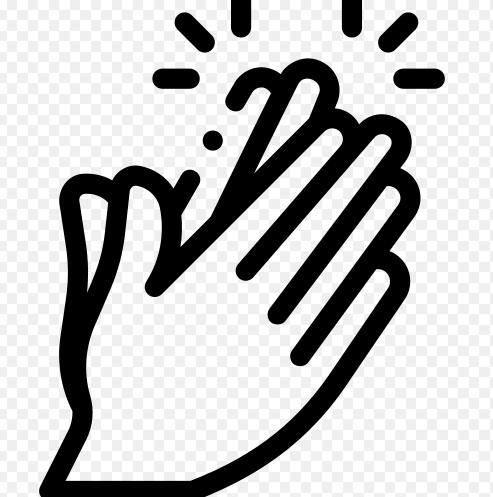 Schnippen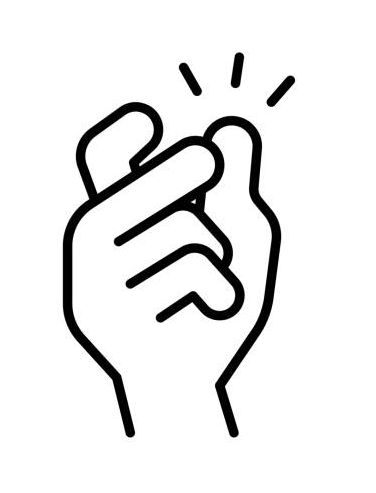 Regenbogen / Sonne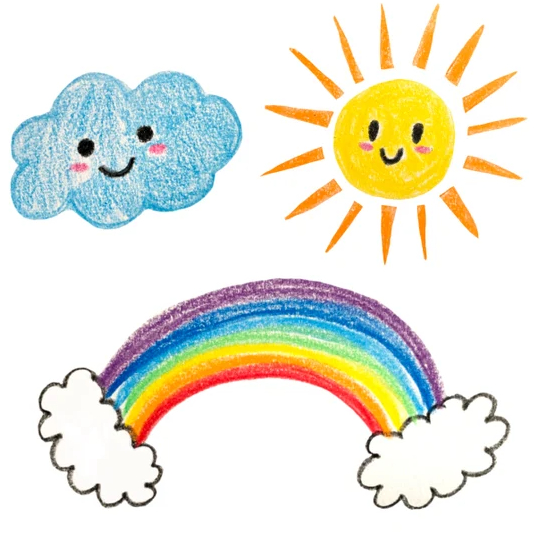 Frisieren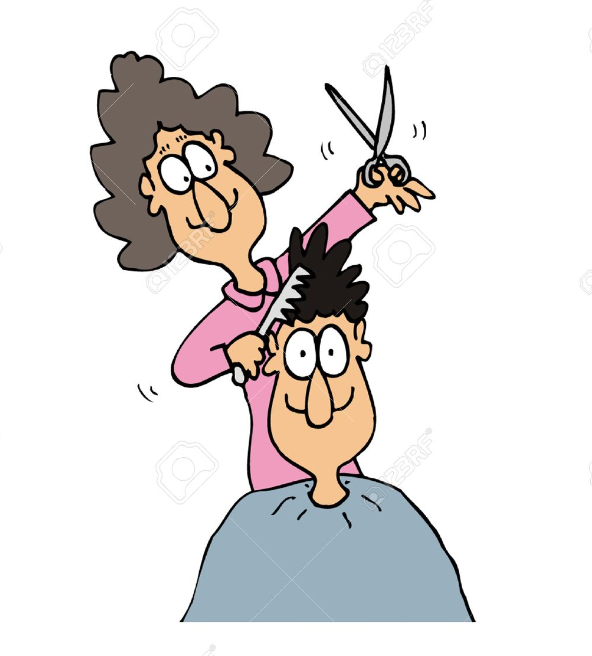 Sterne greifen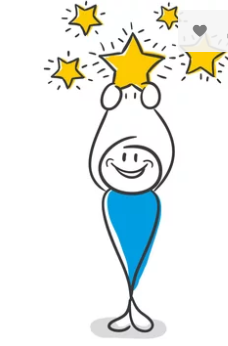 Knee up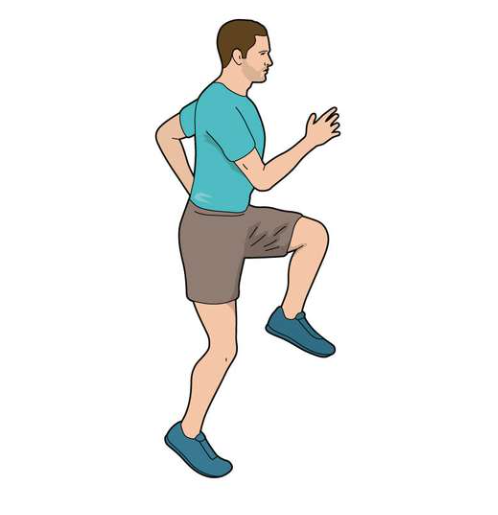 Hampelmann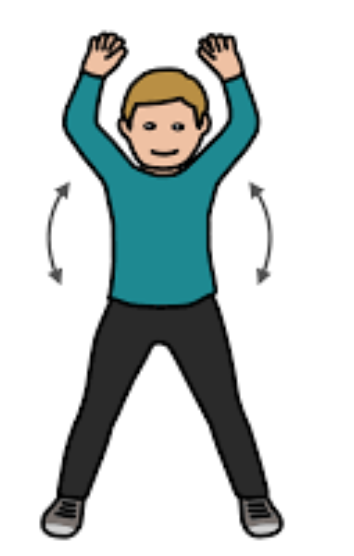 Zurück- wegstossen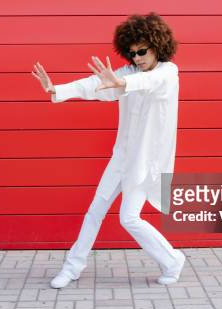 Shake hips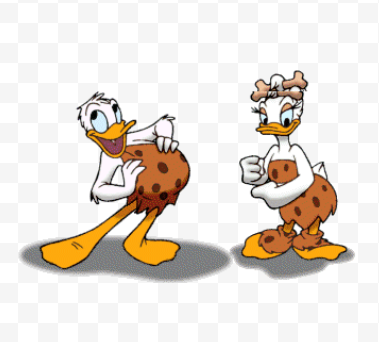 SchritteMit Bilder arbeiten1.x8 Jogging2.x8 side to side3.x8 grapevine4.x8 lunges1.x8 Scoop2.x8 knee up3.x8 twist oder jacks4.x8 pump back1x8 Tief – hoch, shake your hipsJogging + KlatschenSchnippen«Regenbogen oder Sonne scheint»frisierenSterne greifenKicken mit KnieHampelmannZurückstossen / wegstossenShake, shakeAufteilen in GruppenSchellen, Schilten, Eicheln und RosenAkroelemente erlernen/aufbauenFür Choreo benötigt es je «1 oder 2 Akrobilder»In Kreis kommen oder FrontalaufstellungStropheRef.SropheRef.StropheRef. Balance ALLEALLEAkro-Element von Gruppe Schellen + SchiltenALLEAkro-Element von Gruppe Rosen + EichelnALLE